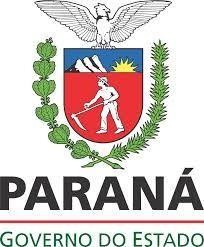 DIVISÃO DE EXTENSÃO E CULTURA/CAMPUS DE APUCARANAEDITAL   002/2022 – DEC-APUCARANAA Chefe de Divisão de Extensão e Cultura do campus de Apucarana, torna pública a abertura  de inscrições para a Seleção de Discentes Voluntários para atuarem no curso de extensão “Tópicos de Matemática Básica”, para os alunos regularmente matriculados neste campus, conforme os critérios abaixo.OBJETIVOSA Seleção de Discentes Voluntários para o curso “Tópicos de Matemática Básica” tem como objetivos aprofundar o conhecimento do acadêmico na área tema e contribuir para o processo de formação do estudante na atuação da docência.ATRIBUIÇÕES DOS DISCENTES VOLUNTÁRIOSCumprir as atividades previstas no plano de trabalho definido nas reuniões de planejamento, bem como cumprir a carga horária semanal estabelecida pelo coordenador. As reuniões de planejamento poderão ser realizadas através da plataforma Google Meet ou de forma presencial;Se necessário a suspensão das atividades presenciais, as atividades serão realizadas no regime de teletrabalho;Entregar, nas datas determinadas, relatórios de atividades;Apresentar os resultados de seu trabalho, sob a forma oral, painel ou artigo científico, ou eventos relacionados ao curso, se solicitado;Nas publicações e trabalhos apresentados, fazer referência à condição de acadêmico do  curso;Manter frequência igual ou superior a 75% nas atividades acadêmicas.DO OBJETIVO GERAL DO CURSO  E DAS VAGASO curso procura atenuar o déficit de aprendizagem na formação matemática proveniente do ensino fundamental e médio, preparando os alunos para cursarem as disciplinas de graduação, bem como capacitar o(s) aluno(s) que atuarão como discentes voluntários.Serão ofertadas aulas semanais de tópicos fundamentais que são pré-requisitos às disciplinas da graduação e à própria formação universitária. Os tópicos abordados serão: Conjuntos e Aritmética Básica, Cálculo com Expressões Algébricas, Equações, Inequações e Funções. DA DEDICAÇÃO AO PROJETOAs atividades serão presenciais e/ou remotas e será atribuída carga horária (mínima de 36 h/a e máxima de 144 h/a) com certificação.A dedicação semanal para o curso poderá ser de até 4 (quatro) horas semanais dentro do prazo de duração do curso (a ser definido pelo Coordenador(a) do curso).DA INSCRIÇÃOA inscrição deverá ser realizada de 21 de março à 10 de maio de 2022, e o graduando deve anexar os seguintes documentos, e encaminhar para o e-mail: elaine.arantes@unespar.edu.brDeclaração de Matrícula emitida no sistema SIGES que pode ser gerado pelo próprio discente mediante acesso no sistema citado com o uso de login e senha pessoal;Termo de compromisso/cadastro de voluntário de graduação (ANEXO I) devidamente assinado (o original deverá ser encaminhado posteriormente para o coordenador);Cópia do RG e CPF; eCópia de comprovante de residência.DA SELEÇÃOA seleção ocorrerá por meio de entrevistas com os candidatos e será realizada através da plataforma Google Meet.No caso de terem mais candidatos inscritos que vagas disponibilizadas a coordenação do curso avaliará a possibilidade de ampliação de vagas.DISPOSIÇÕES FINAISO aluno somente será considerado discente voluntário do projeto a partir da data de início das atividades, que implicará em tácita aceitação das condições estabelecidas neste documento, das quais o candidato não poderá alegar desconhecimento.Os casos omissos serão decididos pela Divisão de Extensão e Cultura do campus de Apucarana da Universidade Estadual do Paraná – UNESPAR.Apucarana(PR),    15 de março de 2022.Professora Tania Terezinha Rissa,Divisão de Extensão e CulturaANEXO IUNIVERSIDADE ESTADUAL DO PARANÁ - UNESPAR CAMPUS DE APUCARANADIVISÃO DE EXTENSÃO E CULTURATERMO DE COMPROMISSO/CADASTRO DE VOLUNTÁRIO DE GRADUAÇÃOTERMO DE COMPROMISSODeclaro estar ciente e concordar com os termos do edital ao qual a ação de extensão supracitada foi submetida e aprovada, e ainda:ao compromisso de realizar todas as atividades previstas no Plano de Trabalho Individual indicado pelo Coordenador do Programa e/ou Projeto;ao compromisso de elaborar o relatório anual de atividades e submetê-lo a análise Do Coordenador do Programa e/ou Projeto;a dar ciência do apoio do Colegiado do Curso de Ciência da Computação do campus de Apucarana em todos as apresentações orais e escritas referentes ao trabalho desenvolvido no programa e/ou projeto de extensão.Apucarana(PR),	de	de 2022.Assinatura do VoluntárioCoordenadoraCursoNúmero de VagasProfa. Elaine ArantesCiência da Computação4 acadêmicosNome:Nome:Nome:Curso:Matrícula:Período:Endereço:Endereço:Bairro:CEP:Cidade:UF:Identidade:Órgão emissor:CPF:Data nascimento:Tel. residencial:Tel. celular:E-mail:E-mail:E-mail:Data prevista para formatura:Data prevista para formatura:Data prevista para formatura:Título do programa e/ou projeto: Tópicos de Matemática BásicaTítulo do programa e/ou projeto: Tópicos de Matemática BásicaTítulo do programa e/ou projeto: Tópicos de Matemática BásicaData do início das atividades:Data do início das atividades:Data do início das atividades: